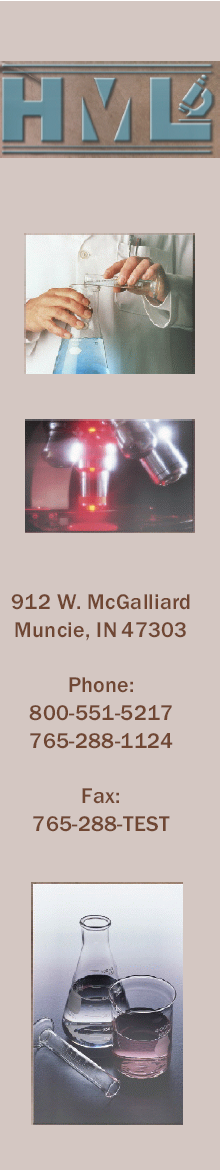                              WELL CHLORINATION INSTRUCTIONSDear Customer:The purpose of this letter is to inform you that a drinking water sample you recently submitted to us for testing was contaminated with total coliforms, which indicates your well has been compromised by ground water.  This test is a standard test for which HML is certified by the Indiana State Department of Health. The Indiana State Department of Health (ISDH) recommends that you do not use the water at this time due to the threat that other potentially harmful bacteria may be present.The sampling requirements have changed with the addition of the Ground Water Rule.  Please contact IDEM at 317-234-7446 or your field inspector for your repeat sampling requirements.We recommend that you use the following chlorinating instructions to possibly correct the problem or contact a plumber or well driller.Bypass water treatment system.  Follow instructions from the manufacture to             disinfect separately.Turn off pump to avoid risk of electrical shock.Remove the well seal or cap.Chlorinate the well.  This is done by pouring 1 gallon of 5.0% (household) 	            bleach per 100 feet of well.Recirculating chlorinated water is accomplished by placing a water hose 	                         directly into the well casing and running the water until bleach smell is 	            apparent.Remove aerators to avoid clogging which can occur from precipitated iron.                          Bring chlorinated water to each faucet, shower, toilet and any other outside                         faucet by running the water until a hint of bleach is smelled.  Allow chlorine to sit in water lines for at least 24 hours.  Do not use water                         during this time.Remove chlorinated water by running outside water hose away from             vegetation and septic system.  Run water until the bleach can no longer be             smelled.To ensure a valid re-test wait at least 30 days after chlorination treatment to                         resubmit another total coliform sample.If you are concerned about result(s) of your water test(s) or if we can be of further service, please call 765-288-1124, Monday through Friday from 9:00 AM-5:00 PM and discuss the results with our laboratory technician. 